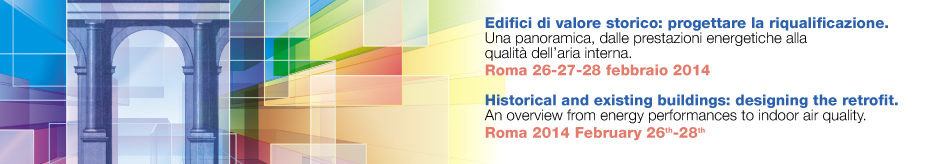 TITLE OF THE CONFERENCETITLE OF THE PAPERName and Surname of Author and co-authors; affiliationText Template has been reduced due to word program limits; it is therefore necessary to inform your printer on the final printing format which should result in cm 80 x 150IMPORTANT:STAY WITHIN MARGINS OF THE WORD DOCUMENTAvoid too long texts;Make text as simple as possible while illustrating key concepts;Minimum text body: Arial 16:Print: enlarge 300%